Куклу, подходящую для игр ребенка дошкольного возраста, можно «опознать» по следующим признакам.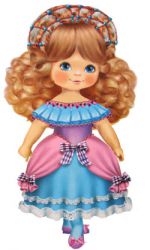 У нее:♦ детская внешность, лицо не слишком ярко и подробно прорисовано;♦ телесные признаки пола отсутствуют;♦ волосы прочно держатся на голове, и их можно расчесывать;♦ материал, из которого сделана кукла, мягкий и приятный на ощупь (желательно, чтобы он был натурального происхождения).